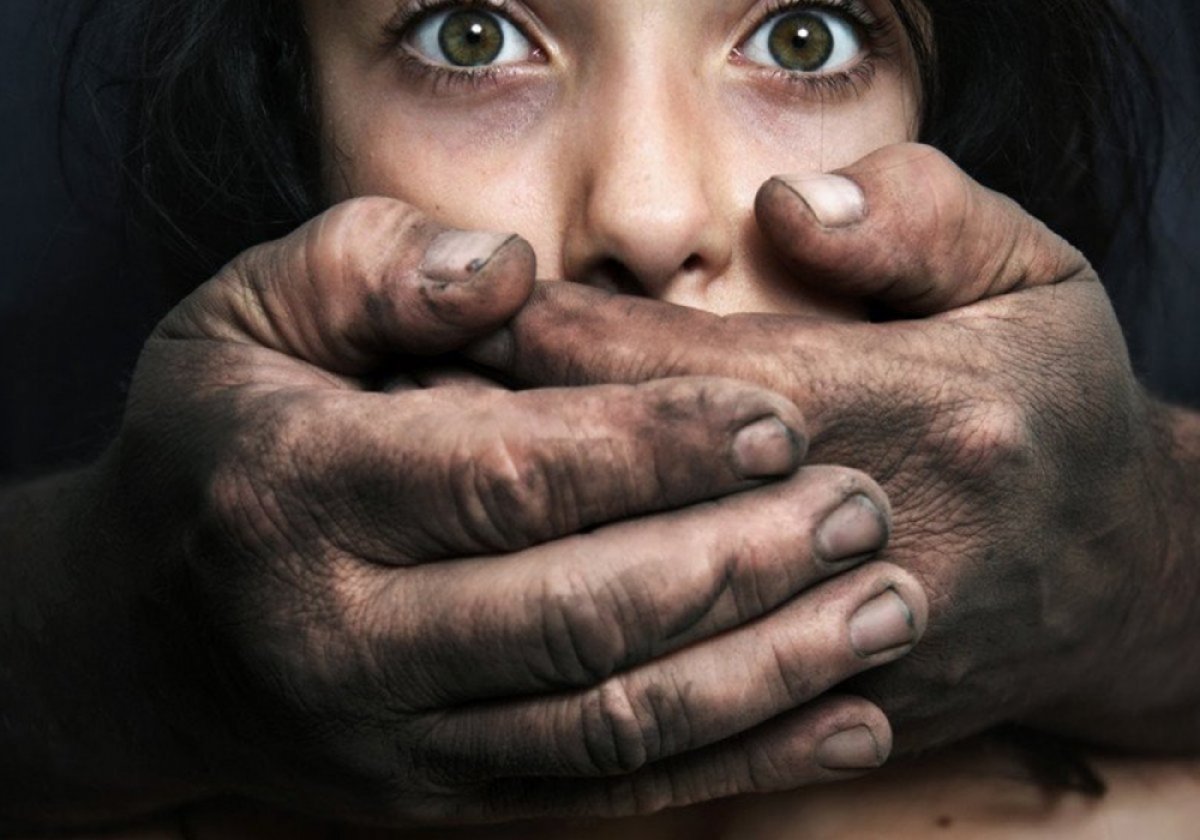 ЕСЛИ ВЫ ПОСТРАДАЛИ ОТ СЕКСУАЛЬНОГО НАСИЛИЯ ИЛИ ВАМ ИЗВЕСТНЫ ФАКТЫ СОВЕРШЕНИЯ ПРЕСТУПЛЕНИЙ, СВЯЗАННЫХ С ПЕДОФИЛИЕЙ!!!СООБЩИТЕ ОБ ЭТОМ!!!т.+375-33-389-08-93т.+375-29-612-98-17ОТДЕЛ ПО ПРОТИВОДЕЙСТВИЮ ТОРГОВЛЕ ЛЮДЬМИУНиПТЛ КМ УВД МИНСКОГО ОБЛИСПОЛКОМА(8017)-2290848Получить круглосуточно онлайн-консультацию специалистов-психологов вы можете на сайте  «kids.pomogut.by»